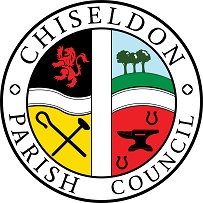 You are summoned to the September 2023 PARISH COUNCIL MEETING.AGENDAon Monday 11th September 2023 at 7.30pm at the Recreation Hall, off Norris Close, Chiseldon.  Public recess   -   to receive questions and comments from the public on Council related matters.  Members of the public are allowed to address the Chairman for 3 minutes.  No decisions will be taken at this meeting. Discussion will only take place when a subject raised is within an agenda item.  Maximum 10 minutes  List attendances and vote on approval of apologies for absence (Absences without apologies to be noted separately) To vote on Co-option of 5 candidates for Parish Cllr. (if any candidates are in attendance). See additional informationVote on any declarations of interests - and vote on any dispensations requested. Approval of minutes – Full Council meeting 14th August 2023.  Action Points from last meeting. 	6. Community safety, including Police report.  Ward Cllr reports.   Discussion and vote on any action the Parish Council can take over concerns the Chiseldon Doctors surgery may close. Possible options are letters to MP, QCC or Parliamentary Healthcare Ombudsman. A letter was written to the surgery manager 21.8.23 asking for information, with no reply to date. 9.FINANCE. No items10.Approval of policies: See additional informationBiodiversity Policy. (No changes)11. PLANNING. Discussion & vote on any planning applications received from Swindon Borough Council where a time extension is not approved to hear the item at the next planning meeting.  Published on the councils Facebook page and on the councils website.	12. COMMITTEE REPORTS: Brief reports only please due to time constraints.Finance – Review & Vote on July & August 2022 finance figures-loaded onto MS Teams in “Teams/Chiseldon Parish Council/Files”  September finance figures to date loaded into MS Teams for information.Finance report – From Chairman of the meeting.EGPA from Cllr RogersPlanning, Highways and Transport from Cllr Jefferies. Risk Assessment report from Clerk. See additional informationCorrespondence feedback for Cllrs – if available, loaded onto MS Teams.13.  Items for next agenda. (Cannot be discussed and/or voted on at this meeting)The next Full Council meeting will be on Monday 9th October 2023 7.30pm. The Recreation Hall, Off Norris Close Chiseldon. Contact details  Mrs Clair Wilkinson,    Clerk clerk@chiseldon-pc.gov.uk     Tel 01793 740744Signed by Clerk:    C Wilkinson    Dated:6.9.2023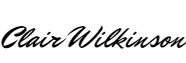 Please see our privacy policy on www.chiseldon-pc.gov.uk for full details of how we store & manage data. Legislation to allow the council to vote and/or act:   None for this meetingThe public should request a copy of additional materials for agenda items, directly to the clerk at clerk@chiseldon-pc.gov.uk. This does not include items marked as confidential.Chiseldon Parish Council under law, has a duty to conserve biodiversity under the Natural Environment and Rural Communities Act 2006 and consider the impact of their decisions under the Crime and Disorder Act 1998 Section 17.Councillors will review their decisions when required, with these acts in mind, and they will be minuted accordingly. For more details see our “Biodiversity Duty” and Crime and Disorder” policy  which will appear on our website www.chiseldon-pc.gov.uk as soon as possible.